	FACILITIES COUNCIL MEETING AGENDA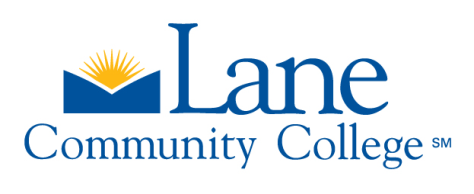 NEXT MEETING:  February 6, 2018, 2:30-4:30pm in LCC 07/212KPersonTimeStartTopic:Decision?Decision?All52:30Agenda ReviewAll102:35Approval of 12/12 and 01/09 minutesDecisionAll52:45AnnouncementsAll152:50Distribution of Literature procedure: subcommittee updateDecisionAll103:05Sustainability Committee updateDecisionJennifer & Lee203:15Master Plan Process updateStatus of council presentationsChange to name and audience of first surveyUpdated Timeline Space Efficiency Study deadline & processFacility Council SupportSurvey contentRFP selection committeeFocus Group DiscussionsOptions and Alternatives developmentREPORTSAlen53:35Bond update3:40ADJOURN